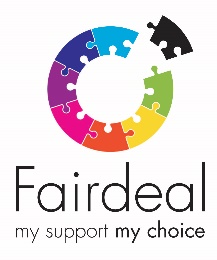 Fair DealJob DescriptionPeripatetic Support WorkerPost:	Peripatetic Support WorkerHours:	20 hours Per week average - Evenings, weekends and sleepovers may be requirements of the post Conditions:	As per Fair Deal’s Contract of Employment Accountability:	Team Leader or Quality and Development Manager.Purpose of Post:Peripatetic Support Workers within Fair Deal are required to provide flexible seamless cover for gaps in our Support Worker provision across Glasgow and the surrounding area. You will work an average of 20 hours per week providing cover, therefore there may be no set working pattern.The purpose of the role is to enable people who use Fair Deal services to lead full and inclusive lives by meeting their support needs and working with them to achieve their wishes and aspirations.  The staff member will work within Fair Deal’s values and ethos and have a person-centred approach to their work. This will be achieved by:Working as part of a team.Adhering to support plans to assist people to meet identified outcomesHaving a holistic view of support and being prepared to support people with the choices they makeBeing flexible and adaptable to a range of support settingsWorking with people we support both in one to one and group settingsParticipating and contributing to regular support and supervision and annual appraisalParticipating in any training necessary for the post or as directed by a senior member of staffMain responsibilities:To provide flexible, ad hoc support to a variety of individuals depending on the immediate needs of the businessTo cover shifts for planned and unplanned staff absence To support people with all tasks which have been identified in their support plan, for example cleaning their home, maintaining safety in the home, shopping for goods and paying bills. To support people to access their local community and meet their outcomesTo support people to cook healthy meals and to share meals with the them.To support people to secure their benefit entitlement and to act as an advocate when necessaryTo support people to manage their own finances, in accordance with Fair Deal’s policies and guidelinesTo support people with medication, in accordance with Fair Deal’s policies and guidelinesTo support people with intimate self-care tasks and encourage individuals towards greater self-sufficiency in these areasTo support people to make and attend any appointments that are required To support people to be as independent as possible.To support people to develop and maintain relationshipsTo offer emotional support to people when they are experiencing difficulties in their life.To have a non-judgemental attitude to people who may present with behavioural challenges and to work with other staff members and external agencies to ensure these behaviours are managed effectively and consistently.To support people to go on holiday.GeneralUnderstand and adhere to the Scottish Social Services Council codes of conduct for Employees.Understand and adhere to Fair Deal policies and procedures.Ensure that all statutory requirements made by statutory organisations with regard to health and safety, environmental health and fire precautions are met.Carry out any other relevant duties as directed by Fair Deal senior staff members.Person SpecificationEssential:Empathy with Fair Deal’s values – empowering, encouraging and innovative Driver with full clean drivers licenceShows a commitment to the rights and dignity of people we supportThe ability to communicate effectively both written and orally The ability to work as part of a teamPro-active and enthusiastic and positiveA willingness to undertake training or any relevant learning required to carry out the duties of the postFlexible, adaptable and approachableRespectful, reliable and dependableThe ability to approach difficult situations calmly and efficiently